XIV Петербургский международный образовательный форум 2024Инновации и современные технологии в дошкольном образовании: от идеи к практикеСеминар-практикум27.03.2027                                                                                                                                 11.00 – 12.30ПРОГРАММА МЕРОПРИЯТИЯ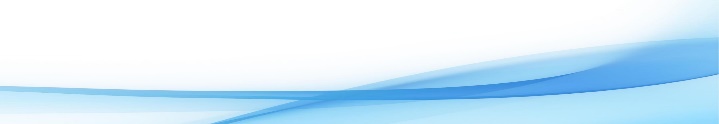  ГБДОУ детский сад №35 Невского района Санкт-Петербурга, Санкт-Петербург, Союзный проспект 2 корпус 3,   метро Проспект Большевиков, НовочеркасскаяE-mail: info.dou35@obr.gov.spb.ru         info.dou_43nev@obr.gov.spb.ru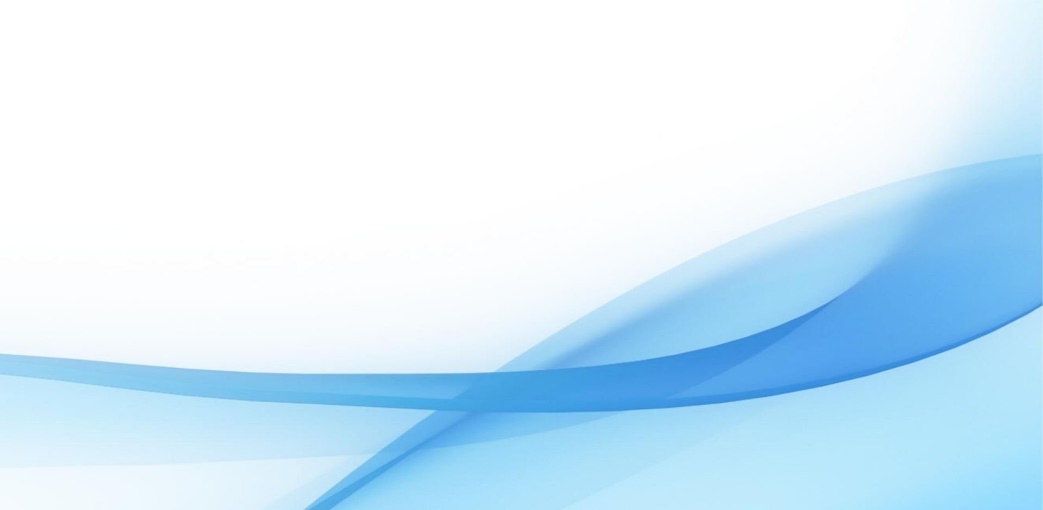 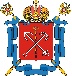 Правительство Санкт-ПетербургаКомитет по образованию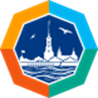 XIV Петербургский международныйобразовательный форум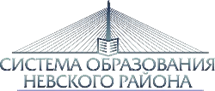 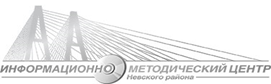 Открытие семинараПриветственное словоПредставитель ГБУ ИМЦ Невского районаПриветственное слово и введение в проблемуАрхипова Елена Алексеевна, заведующий ГБДОУ детским садом №35 Невского района Санкт-Петербурга, почетный работник общего образования РФКозловская Ольга Викторовна, заведующий ГБДОУ детским садом № 43 Невского района Санкт-Петербурга, почетный работник воспитания и просвещения РФ, эксперт Комитета по образованию Санкт-Петербурга5мин.Инновации отличают лидера: стратегия, формы и практики инновационного развития ГБДОУ детский сад № 35 Невского района Санкт-Петербурга Долматова Людмила Алексеевна, научный консультант по инновационной деятельности Харитоненкова Ирина Александровна, заместитель заведующего10мин.Кинезиология: образ – движение – развитие Интерактивная практикаГБДОУ детский сад № 35 Невского района Санкт-ПетербургаГавриленко Екатерина Евгеньевна, воспитатель.Мелешихина Юлия Юрьевна, воспитатель10мин.Семья. Книга. Детский садГБДОУ детский сад № 35 Невского района Санкт-ПетербургаДмитриева Снежанна Виталиевна, старший воспитательДмитриева Олеся Сергеевна, воспитатель10мин.Метод шестиугольного обучения в интеграции познавательного и физического развития дошкольников. Живой диалог с элементами игрыГБДОУ детский сад № 35 Невского района Санкт-ПетербургаКрундышева Надежда Сергеевна, инструктор физической культурыНефедова Ирина Геннадьевна, старший воспитатель10минПроектная деятельность как средство формирования «гибких навыков» у детей подготовительной группыГБДОУ детский сад № 43 Невского района Санкт-ПетербургаМилованова Елена Павловна, воспитатель 10 мин.Развитие социального интеллекта у старших дошкольников, или Ищем пути к взаимопониманию. Мастер-классГБДОУ детский сад № 43 Невского района Санкт-ПетербургаЕлисеева Оксана Федоровна, педагог-психолог  Ульянина Ирина Игоревна, педагог-психолог10 мин.ТРИЗ-технология в работе по ознакомлению с предметным миром детей 5-6 лет с тяжелыми нарушениями речи. Развиваем начала системного мышления и креативностьГБДОУ детский сад № 43 Невского района Санкт-ПетербургаТуктарова Валерия Наильевна, воспитатель Вепрева Анна Ивановна, воспитатель 10 мин.Интеграция деятельности мини-музея «Удивляйка» в воспитательно-образовательный процесс ДОУГБДОУ детский сад № 43 Невского района Санкт-ПетербургаЛузина Мария Николаевна, воспитатель10 мин.Рефлексия и подведение итогов5 мин.